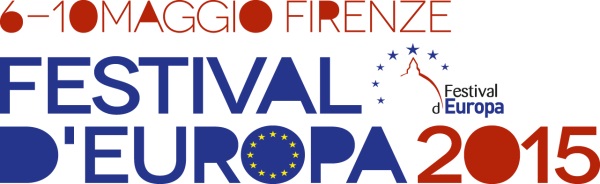 COMUNICATO STAMPAIl ruolo dell’European University Institute nel contesto della terza edizione del Festival d’EuropaL’European University Institute (EUI) sostiene il profilo internazionale della terza edizione del Festival d’Europa organizzando la conferenza annuale The State of the Union, momento centrale del calendario del Festival, l’Open Day del 9 maggio a Villa Salviati e alla Badia Fiesolana e contribuendo al progetto l’Europa a Scuola.Quest’anno The State of the Union, giunta alla sua quinta edizione, affronta il tema del rapporto tra sorveglianza e libertà in Europa, discutendo il complicato equilibrio tra la necessità di garantire la sicurezza ed il rispetto della privacy; approfondisce i rapporti che l’Europa ha con il resto del mondo attraverso una serie di dialoghi con eminenti esponenti della politica estera internazionale; affronta la figura di Alcide De Gasperi inaugurando ufficialmente il nuovo Alcide De Gasperi Research Centre on the History of European Integration che verrà ospitato presso Villa Salviati, sede degli Archivi Storici dell’UE; presenta una nuova Dichiarazione Schuman, un documento programmatico per l’Europa di oggi e di domani.Tra i relatori  presenti, per citare alcuni nomi, vi sono: Giuliano Amato, ex Presidente del Consiglio; Mohamed ElBaradei, ex Direttore Generale dell’International Atomic Energy Agency; Anthony L. Gardner, Ambasciatore degli Stati Uniti presso l’Unione Europea; Paolo Gentiloni, Ministro degli Affari Esteri e della Cooperazione Internazionale, Federica Mogherini, Alto Rappresentante dell'Unione Europea per gli Affari Esteri e la Politica di Sicurezza; Giorgio Napolitano, ex Presidente della Repubblica; Pedro Passos Coelho, Primo Ministro del Portogallo; Miguel Poiares Maduro, Ministro per lo Sviluppo Regionale del Portogallo; Romano Prodi, ex Presidente della Commissione Europea; Matteo Renzi, Presidente del Consiglio dei Ministri; Kasiviswanathan Shanmugam, Ministro degli Affari Esteri di Singapore; Frans Timmermans, Primo Vice Presidente della Commissione Europea; Vaira Vīķe-Freiberga, ex Presidente della Lettonia e Alexis Tsipras, Primo Ministro della Grecia.The State of The Union 2015 prevede oltre 80 speakers di altissimo livello, 2.500 presenze nelle quattro giornate del 6, 7, 8 e 9 maggio, ed oltre 250 giornalisti accreditati. L’Open Day del 9 Maggio a Villa Salviati e alla Badia Fiesolana vanta di un programma ricco di eventi culturali e di attività ricreative volte a festeggiare la giornata dell’Europa. Villa Salviati, sede degli Archivi Storici dell’Unione Europea, apre le porte dalle 10.00 alle 17.00. La Badia Fiesolana apre la Chiesa della Badia alle ore 17.30 con un concerto offerto dalla Scuola di Musica di Fiesole con l’Orchestra dei ragazzi diretta dal Maestro Rosadini e con suonate di Vivaldi, Bach e Mozart.Il programma è on line  https://stateoftheunion.eui.eu/the-programmeNell’ambito del progetto “l’Europa a Scuola” inserito nell’Area Didattica del Festival, la Città Metropolitana di Firenze, in collaborazione con la Scuola di Scienze Politiche dell’Università degli Studi di Firenze, European University Institute, l’Agenzia Nazionale LLP/INDIRE, ha proposto lo sviluppo di un percorso didattico su argomenti di carattere europeo che culminerà nell’organizzazione di un concorso nel quale gli studenti potranno, con la loro creatività, testimoniare al pubblico del Festival e ai suoi promotori i risultati del lavoro svolto. Tale progetto ha coinvolto 12 ricercatori dell’Istituto che hanno tenuto, all’interno di 9 Istituti Superiori di Firenze e Provincia, alcune lezioni su tematiche europee attuali come: i benefici e i problemi del modello sociale europeo, il problema dell’immigrazione e il ruolo di Italia ed Europa, la politica sanitaria Europea e la sua storia, il ruolo di Bruxelles, la sicurezza e la privacy come policy dell’Unione, i progetti di scambio culturale dell’ EU. Il progetto ha l’obiettivo di coinvolgere i giovani studenti sui principali temi di carattere Europeo stimolandoli ad  acquisire maggiore consapevolezza  sui processi di integrazione e  dando  loro gli strumenti necessari per diventare cittadini europei attivi.Firenze, 27 aprile 2015Per maggiori informazioni:Stephan Albrechtskirchinger, Direttore del Communications Service, EUIStephan.Albrechtskirchinger@EUI.eu  Tel. 055 4685433 Serena Bürgisser, Relazioni Esterne , EUIserena.burgisser@eui.eu  Tel. 055 4685378 / Cell. 345 1012572